Данните за изследвания обект по този раздел са събрани от НИНК, самостоятелно / с участието на (научни организации, висши училища, музеи, физически и юридически лица), съгласно договор №………………..Избира се една от опциитеОценката на изследвания обект по този раздел е извършена от НИНКН, самостоятелно / във взаимодействие със специализирани институции и/или компетентни лица, съгласно договор №………………..Избира се една от опциите	                                                                                                                    ДИРЕКТОР:                                                                                                                                   ДАТА:Предложението е изготвено в изпълнение на: Териториална програма, одобрена на ...................... от министъра на културата или Заявление с вх. № ................................................... в НИНКН с искане за предоставяне на статут на ЕНКЦ/ актуализиране на статут на ЕНКЦ/ прекратяване на временен режим за опазване на декларирана ЕНКЦИзбира се една от опциитеУтвърден със заповед № РД-76/18.12.2019 г. на Директора на НИНКНФИШ № 2 ПО ЧЛ. 28 ОТ НАРЕДБА № 3 ОТ 10 ЮЛИ 2019 Г. НА МКЗабележка: Попълват се доказани данни; при непотвърдени или несигурни данни това се посочва в съответната графа    Утвърден със заповед № РД-76/18.12.2019 г. на Директора на НИНКНФИШ № 2 ПО ЧЛ. 28 ОТ НАРЕДБА № 3 ОТ 10 ЮЛИ 2019 Г. НА МКЗабележка: Попълват се доказани данни; при непотвърдени или несигурни данни това се посочва в съответната графа    Утвърден със заповед № РД-76/18.12.2019 г. на Директора на НИНКНФИШ № 2 ПО ЧЛ. 28 ОТ НАРЕДБА № 3 ОТ 10 ЮЛИ 2019 Г. НА МКЗабележка: Попълват се доказани данни; при непотвърдени или несигурни данни това се посочва в съответната графа    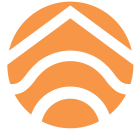 НАЦИОНАЛЕН ИНСТИТУТ ЗА НЕДВИЖИМО КУЛТУРНО НАСЛЕДСТВОНАЦИОНАЛЕН ИНСТИТУТ ЗА НЕДВИЖИМО КУЛТУРНО НАСЛЕДСТВОЗАКЛЮЧИТЕЛНА ОЦЕНКАЗА ПРЕДОСТАВЯНЕ НА СТАТУТ НА ЕДИНИЧНА НЕДВИЖИМА КУЛТУРНА ЦЕННОСТ/ОТКАЗ ЗА ПРЕДОСТАВЯНЕ НА СТАТУТ НА ЕДИНИЧНА НЕДВИЖИМА КУЛТУРНА ЦЕННОСТ/АКТУАЛИЗИРАНЕ НА СТАТУТ НА ЕДИНИЧНА НЕДВИЖИМА КУЛТУРНА ЦЕННОСТ/ОТКАЗ ЗА АКТУАЛИЗИРАНЕ НА СТАТУТ НА ЕДИНИЧНА НЕДВИЖИМА КУЛТУРНА ЦЕННОСТ/ПРЕКРАТЯВАНЕ НА ВРЕМЕНЕН РЕЖИМ ЗА ОПАЗВАНЕ НА ДЕКЛАРИРАНА ЕДИНИЧНА НЕДВИЖИМА КУЛТУРНА ЦЕННОСТ Избира се едно от предложениятаЗАКЛЮЧИТЕЛНА ОЦЕНКАЗА ПРЕДОСТАВЯНЕ НА СТАТУТ НА ЕДИНИЧНА НЕДВИЖИМА КУЛТУРНА ЦЕННОСТ/ОТКАЗ ЗА ПРЕДОСТАВЯНЕ НА СТАТУТ НА ЕДИНИЧНА НЕДВИЖИМА КУЛТУРНА ЦЕННОСТ/АКТУАЛИЗИРАНЕ НА СТАТУТ НА ЕДИНИЧНА НЕДВИЖИМА КУЛТУРНА ЦЕННОСТ/ОТКАЗ ЗА АКТУАЛИЗИРАНЕ НА СТАТУТ НА ЕДИНИЧНА НЕДВИЖИМА КУЛТУРНА ЦЕННОСТ/ПРЕКРАТЯВАНЕ НА ВРЕМЕНЕН РЕЖИМ ЗА ОПАЗВАНЕ НА ДЕКЛАРИРАНА ЕДИНИЧНА НЕДВИЖИМА КУЛТУРНА ЦЕННОСТ Избира се едно от предложениятаЗАКЛЮЧИТЕЛНА ОЦЕНКАЗА ПРЕДОСТАВЯНЕ НА СТАТУТ НА ЕДИНИЧНА НЕДВИЖИМА КУЛТУРНА ЦЕННОСТ/ОТКАЗ ЗА ПРЕДОСТАВЯНЕ НА СТАТУТ НА ЕДИНИЧНА НЕДВИЖИМА КУЛТУРНА ЦЕННОСТ/АКТУАЛИЗИРАНЕ НА СТАТУТ НА ЕДИНИЧНА НЕДВИЖИМА КУЛТУРНА ЦЕННОСТ/ОТКАЗ ЗА АКТУАЛИЗИРАНЕ НА СТАТУТ НА ЕДИНИЧНА НЕДВИЖИМА КУЛТУРНА ЦЕННОСТ/ПРЕКРАТЯВАНЕ НА ВРЕМЕНЕН РЕЖИМ ЗА ОПАЗВАНЕ НА ДЕКЛАРИРАНА ЕДИНИЧНА НЕДВИЖИМА КУЛТУРНА ЦЕННОСТ Избира се едно от предложениятаРАЗДЕЛ I. ДАННИ ЗА ИЗСЛЕДВАНИЯ ОБЕКТРАЗДЕЛ I. ДАННИ ЗА ИЗСЛЕДВАНИЯ ОБЕКТРАЗДЕЛ I. ДАННИ ЗА ИЗСЛЕДВАНИЯ ОБЕКТ1. НАИМЕНОВАНИЕ НА ОБЕКТАЗа всяко наименование се посочва източникът на информация.1. НАИМЕНОВАНИЕ НА ОБЕКТАЗа всяко наименование се посочва източникът на информация.1.1. НАИМЕНОВАНИЕ НА ЕДИНИЧНАТА НЕДВИЖИМА КУЛТУРНА ЦЕННОСТ /ЕНКЦ/, СЪГЛАСНО АКТА ЗА ДЕКЛАРИРАНЕ / ПРЕДОСТАВЯНЕ НА СТАТУТ / АКТУАЛИЗИРАНЕ НА СТАТУТА (при наличие на такъв)1.1. НАИМЕНОВАНИЕ НА ЕДИНИЧНАТА НЕДВИЖИМА КУЛТУРНА ЦЕННОСТ /ЕНКЦ/, СЪГЛАСНО АКТА ЗА ДЕКЛАРИРАНЕ / ПРЕДОСТАВЯНЕ НА СТАТУТ / АКТУАЛИЗИРАНЕ НА СТАТУТА (при наличие на такъв)1.2. НАЙ-СТАРОТО ИЗВЕСТНО НАИМЕНОВАНИЕ НА ОБЕКТА1.2. НАЙ-СТАРОТО ИЗВЕСТНО НАИМЕНОВАНИЕ НА ОБЕКТА1.3. НАИМЕНОВАНИЕ, С КОЕТО ОБЕКТЪТ Е ОБЩЕСТВЕНОИЗВЕСТЕН1.3. НАИМЕНОВАНИЕ, С КОЕТО ОБЕКТЪТ Е ОБЩЕСТВЕНОИЗВЕСТЕН1.4. ДРУГИ НАИМЕНОВАНИЯ НА ОБЕКТА1.4. ДРУГИ НАИМЕНОВАНИЯ НА ОБЕКТАЕДИНИЧНО ИЗОБРАЖЕНИЕ НА ОБЕКТА(даващо най-пълна представа за обекта или представящо най-характерна гледна точка)ЕДИНИЧНО ИЗОБРАЖЕНИЕ НА ОБЕКТА(даващо най-пълна представа за обекта или представящо най-характерна гледна точка)Забележка:2. МЕСТОПОЛОЖЕНИЕПосочват се всички известни данни за местоположението на обекта и неговия имот, цитират се източниците - кадастрални и устройствени планове, карта на възстановената собственост, горскостопански планове, други карти и планове, заповеди за одобряването им, текстови документи и пр. 2. МЕСТОПОЛОЖЕНИЕПосочват се всички известни данни за местоположението на обекта и неговия имот, цитират се източниците - кадастрални и устройствени планове, карта на възстановената собственост, горскостопански планове, други карти и планове, заповеди за одобряването им, текстови документи и пр. 2. МЕСТОПОЛОЖЕНИЕПосочват се всички известни данни за местоположението на обекта и неговия имот, цитират се източниците - кадастрални и устройствени планове, карта на възстановената собственост, горскостопански планове, други карти и планове, заповеди за одобряването им, текстови документи и пр. 2. МЕСТОПОЛОЖЕНИЕПосочват се всички известни данни за местоположението на обекта и неговия имот, цитират се източниците - кадастрални и устройствени планове, карта на възстановената собственост, горскостопански планове, други карти и планове, заповеди за одобряването им, текстови документи и пр. 2. МЕСТОПОЛОЖЕНИЕПосочват се всички известни данни за местоположението на обекта и неговия имот, цитират се източниците - кадастрални и устройствени планове, карта на възстановената собственост, горскостопански планове, други карти и планове, заповеди за одобряването им, текстови документи и пр. 2. МЕСТОПОЛОЖЕНИЕПосочват се всички известни данни за местоположението на обекта и неговия имот, цитират се източниците - кадастрални и устройствени планове, карта на възстановената собственост, горскостопански планове, други карти и планове, заповеди за одобряването им, текстови документи и пр. 2.1. АКТУАЛНИ АДМИНИСТРАТИВНИ И УСТРОЙСТВЕНИ ДАННИ2.1. АКТУАЛНИ АДМИНИСТРАТИВНИ И УСТРОЙСТВЕНИ ДАННИ2.1. АКТУАЛНИ АДМИНИСТРАТИВНИ И УСТРОЙСТВЕНИ ДАННИ2.1. АКТУАЛНИ АДМИНИСТРАТИВНИ И УСТРОЙСТВЕНИ ДАННИ2.1. АКТУАЛНИ АДМИНИСТРАТИВНИ И УСТРОЙСТВЕНИ ДАННИ2.1. АКТУАЛНИ АДМИНИСТРАТИВНИ И УСТРОЙСТВЕНИ ДАННИОБЛАСТОБЛАСТКВАРТАЛ КВАРТАЛ ОБЩИНАОБЩИНАПАРЦЕЛ / УПИ / ПАРЦЕЛ / УПИ / РАЙОНРАЙОНПЛАНОСНИМАЧЕН № ПЛАНОСНИМАЧЕН № НАСЕЛЕНО МЯСТО НАСЕЛЕНО МЯСТО ИДЕНТИФИКАТОР НА ИМОТ ПО КККР №ИДЕНТИФИКАТОР НА ИМОТ ПО КККР №МАХАЛА / МЕСТНОСТМАХАЛА / МЕСТНОСТИДЕНТИФИКАТОР НА ОБЕКТ ПО КККР №ИДЕНТИФИКАТОР НА ОБЕКТ ПО КККР №АДРЕСАДРЕСОТДЕЛ № ПОДОТДЕЛ №ОТДЕЛ № ПОДОТДЕЛ №2.2. GPS КООРДИНАТИ НА ХАРАКТЕРНА ТОЧКА ОТ ОБЕКТА ИЛИ ПОЛИГОН НА НЕГОВАТА ТЕРИТОРИЯ (при обекти с големи размери)Добавят се редове според броя на точките2.2. GPS КООРДИНАТИ НА ХАРАКТЕРНА ТОЧКА ОТ ОБЕКТА ИЛИ ПОЛИГОН НА НЕГОВАТА ТЕРИТОРИЯ (при обекти с големи размери)Добавят се редове според броя на точките2.2. GPS КООРДИНАТИ НА ХАРАКТЕРНА ТОЧКА ОТ ОБЕКТА ИЛИ ПОЛИГОН НА НЕГОВАТА ТЕРИТОРИЯ (при обекти с големи размери)Добавят се редове според броя на точките2.2. GPS КООРДИНАТИ НА ХАРАКТЕРНА ТОЧКА ОТ ОБЕКТА ИЛИ ПОЛИГОН НА НЕГОВАТА ТЕРИТОРИЯ (при обекти с големи размери)Добавят се редове според броя на точките2.2. GPS КООРДИНАТИ НА ХАРАКТЕРНА ТОЧКА ОТ ОБЕКТА ИЛИ ПОЛИГОН НА НЕГОВАТА ТЕРИТОРИЯ (при обекти с големи размери)Добавят се редове според броя на точките2.2. GPS КООРДИНАТИ НА ХАРАКТЕРНА ТОЧКА ОТ ОБЕКТА ИЛИ ПОЛИГОН НА НЕГОВАТА ТЕРИТОРИЯ (при обекти с големи размери)Добавят се редове според броя на точкитет. 1Г.Ш.Г.Д.2.3. ВРЪЗКА НА ОБЕКТА С НАЙ-БЛИЗКИЯ КЛАСИФИЦИРАН ПЪТ2.3. ВРЪЗКА НА ОБЕКТА С НАЙ-БЛИЗКИЯ КЛАСИФИЦИРАН ПЪТ2.3. ВРЪЗКА НА ОБЕКТА С НАЙ-БЛИЗКИЯ КЛАСИФИЦИРАН ПЪТ2.3. ВРЪЗКА НА ОБЕКТА С НАЙ-БЛИЗКИЯ КЛАСИФИЦИРАН ПЪТ2.3. ВРЪЗКА НА ОБЕКТА С НАЙ-БЛИЗКИЯ КЛАСИФИЦИРАН ПЪТ2.3. ВРЪЗКА НА ОБЕКТА С НАЙ-БЛИЗКИЯ КЛАСИФИЦИРАН ПЪТОТ ДЪРЖАВНАТА ПЪТНА МРЕЖАОТ ДЪРЖАВНАТА ПЪТНА МРЕЖАОТ ЕВРОПЕЙСКАТА ПЪТНА МРЕЖА2.4. СТАРИ АДМИНИСТРАТИВНИ И УСТРОЙСТВЕНИ ДАННИПосочват се всички известни стари данни за местоположението на обекта и неговия имот в хронологичен ред, цитират се източниците - кадастрални и устройствени планове, карта на възстановената собственост, лесоустройствени/горскостопански планове, други карти и планове, заповеди за одобряването им, текстови документи и пр. Добавят се графи според наличните стари данни.2.4. СТАРИ АДМИНИСТРАТИВНИ И УСТРОЙСТВЕНИ ДАННИПосочват се всички известни стари данни за местоположението на обекта и неговия имот в хронологичен ред, цитират се източниците - кадастрални и устройствени планове, карта на възстановената собственост, лесоустройствени/горскостопански планове, други карти и планове, заповеди за одобряването им, текстови документи и пр. Добавят се графи според наличните стари данни.2.4. СТАРИ АДМИНИСТРАТИВНИ И УСТРОЙСТВЕНИ ДАННИПосочват се всички известни стари данни за местоположението на обекта и неговия имот в хронологичен ред, цитират се източниците - кадастрални и устройствени планове, карта на възстановената собственост, лесоустройствени/горскостопански планове, други карти и планове, заповеди за одобряването им, текстови документи и пр. Добавят се графи според наличните стари данни.2.4. СТАРИ АДМИНИСТРАТИВНИ И УСТРОЙСТВЕНИ ДАННИПосочват се всички известни стари данни за местоположението на обекта и неговия имот в хронологичен ред, цитират се източниците - кадастрални и устройствени планове, карта на възстановената собственост, лесоустройствени/горскостопански планове, други карти и планове, заповеди за одобряването им, текстови документи и пр. Добавят се графи според наличните стари данни.2.4. СТАРИ АДМИНИСТРАТИВНИ И УСТРОЙСТВЕНИ ДАННИПосочват се всички известни стари данни за местоположението на обекта и неговия имот в хронологичен ред, цитират се източниците - кадастрални и устройствени планове, карта на възстановената собственост, лесоустройствени/горскостопански планове, други карти и планове, заповеди за одобряването им, текстови документи и пр. Добавят се графи според наличните стари данни.2.4. СТАРИ АДМИНИСТРАТИВНИ И УСТРОЙСТВЕНИ ДАННИПосочват се всички известни стари данни за местоположението на обекта и неговия имот в хронологичен ред, цитират се източниците - кадастрални и устройствени планове, карта на възстановената собственост, лесоустройствени/горскостопански планове, други карти и планове, заповеди за одобряването им, текстови документи и пр. Добавят се графи според наличните стари данни.ОБЛАСТОБЛАСТКВАРТАЛ КВАРТАЛ ОБЩИНАОБЩИНАПАРЦЕЛ / УПИ / ПИПАРЦЕЛ / УПИ / ПИРАЙОНРАЙОНПЛАНОСНИМАЧЕН № ПЛАНОСНИМАЧЕН № НАСЕЛЕНО МЯСТО НАСЕЛЕНО МЯСТО ИДЕНТИФИКАТОР НА ИМОТ ПО КККР №ИДЕНТИФИКАТОР НА ИМОТ ПО КККР №МАХАЛА / МЕСТНОСТМАХАЛА / МЕСТНОСТИДЕНТИФИКАТОР НА ОБЕКТ ПО КККР №ИДЕНТИФИКАТОР НА ОБЕКТ ПО КККР №АДРЕСАДРЕСОТДЕЛ № ПОДОТДЕЛ №ОТДЕЛ № ПОДОТДЕЛ №2.5. КАРТИ НА ОБЕКТА И ПРИЛЕЖАЩАТА МУ ТЕРИТОРИЯПредставят се извадки от действащата кадастрална карта и от архивни кадастрални планове; карта на възстановената собственост/устройствени планове/застроителни планове, горскостопански карти и планове, карти на растителността и др. в обхват най-малко имота на обекта и всички съседни имоти в пълните им граници, включително имотите през улица/път; сателитни/въздушни снимки на обекта и неговата среда и др. Добавят се графи според броя на картите. В забележка се дава информация за източник, дата, заповед за одобряване и пр.Забележки:Забележки:Забележки:3. ЕТАПИ НА СЪЗДАВАНЕ НА ОБЕКТА При обекти с последващи етапи на развитие  се добавят графи според броя на етапите, както следва 3.2; 3.3 и т.н.3. ЕТАПИ НА СЪЗДАВАНЕ НА ОБЕКТА При обекти с последващи етапи на развитие  се добавят графи според броя на етапите, както следва 3.2; 3.3 и т.н.3.1. СЪЗДАВАНЕ НА ОБЕКТА (първи етап)3.1. СЪЗДАВАНЕ НА ОБЕКТА (първи етап)3.1.1. ВЪЗЛОЖИТЕЛ/И НА ПОРЪЧКАТАИзбират се една или няколко опции. ДЪРЖАВА  ОБЩИНА  ЮРИДИЧЕСКО ЛИЦЕ  ФИЗИЧЕСКО ЛИЦЕ  ДРУГО  НЯМА ДАННИ3.1.2. МЕХАНИЗЪМ ЗА ОПРЕДЕЛЯНЕ НА ПРОЕКТАНТ И ИЗПЪЛНИТЕЛИзбират се една или няколко опции.	 КОНКУРС  КОНТРАКТУВАН КОНКУРС  ДИРЕКТНО ВЪЗЛАГАНЕ  ДРУГО  НЯМА ДАННИ3.1.3. АВТОР/И И ПЕРИОД/И НА ПРОЕКТИРАНЕ 3.1.3. АВТОР/И И ПЕРИОД/И НА ПРОЕКТИРАНЕ 3.1.4. ИЗПЪЛНИТЕЛ/И И ПЕРИОД/И НА РЕАЛИЗАЦИЯ 3.1.4. ИЗПЪЛНИТЕЛ/И И ПЕРИОД/И НА РЕАЛИЗАЦИЯ 3.1.5. СЪЗДАВАНЕ НА ОБЕКТА БЕЗ ПРОЕКТЗа народна архитектура, исторически места, културни ландшафти и пр. Посочва се дата/период на първоначално създаване; дата/период на историческо събитие или процес (за паметни места); период на натрупване на културни напластявания (за културен ландшафт)3.1.5. СЪЗДАВАНЕ НА ОБЕКТА БЕЗ ПРОЕКТЗа народна архитектура, исторически места, културни ландшафти и пр. Посочва се дата/период на първоначално създаване; дата/период на историческо събитие или процес (за паметни места); период на натрупване на културни напластявания (за културен ландшафт)4. ОСНОВНИ ИЗГЛЕДИ НА ОБЕКТАПредставят се актуални и архивни фото-изображения, проекти, скици, заснемания и други чертежи (съобразно спецификата на обекта), които дават представа за обекта и неговата среда (в хронологичен ред); в забележка се посочва източник, автор, дата на създаване и пр. Добавят се графи съобразно броя на изображенията.Забележки:Забележки:Забележки:5. ЮРИДИЧЕСКА ЗАЩИТА Посочват се документите за юридическа защита на обекта, неговия имот и непосредствената му среда (при наличие на такива).5.1. АКТОВЕ ЗА ДЕКЛАРИРАНЕ / ПРЕДОСТАВЯНЕ / АКТУАЛИЗИРАНЕ НА СТАТУТ НА ИЗСЛЕДВАНИЯ ОБЕКТПосочва се наименованията, класификацията и категоризацията (предварителни или окончателни) съгласно всеки от документите в хронологичен ред. Посочва се наличието на определени режими за опазване (временни или окончателни) и документите, с които са определени.5.2. АКТОВЕ ЗА ДЕКЛАРИРАНЕ / ПРЕДОСТАВЯНЕ / АКТУАЛИЗИРАНЕ НА СТАТУТ НА ЗАЩИТЕНИ ТЕРИТОРИИ ПО ЗКН, В ЧИИТО ГРАНИЦИ ПОПАДА ИЗСЛЕДВАНИЯТ ОБЕКТ (ГРУПОВА НКЦ, ЕНКЦ и ОХРАНИТЕЛНИТЕ ИМ ЗОНИ)Посочва се наименованията, класификацията и категоризацията (предварителни или окончателни) на защитените територии, съгласно всеки от актовете в хронологичен ред. Посочва се наличието на определени режими за опазване (временни или окончателни) и документите, с които са определени. 5.3. РАЗПОЛОЖЕНИЕ НА ОБЕКТА В ЗАЩИТЕНИ ТЕРИТОРИИ ПО РЕДА НА ДРУГИ ЗАКОНИПосочва се наличието на определени режими за опазване и документите, с които са определени.5.4. ДРУГО6. СОБСТВЕНОСТИзбират се една или няколко опции. Описва се кой вид собственост за коя част от обекта се отнася.Посочват се източниците на информация.6. СОБСТВЕНОСТИзбират се една или няколко опции. Описва се кой вид собственост за коя част от обекта се отнася.Посочват се източниците на информация.6. СОБСТВЕНОСТИзбират се една или няколко опции. Описва се кой вид собственост за коя част от обекта се отнася.Посочват се източниците на информация.6.1. АКТУАЛНА СОБСТВЕНОСТПосочва  се собствеността към момента на извършване на проучването. ДЪРЖАВНА ИЗКЛЮЧИТЕЛНА  ДЪРЖАВНА ПУБЛИЧНА  ДЪРЖАВНА ЧАСТНА  ОБЩИНСКА ПУБЛИЧНА  ОБЩИНСКА ЧАСТНА  ЧАСТНА НА ФИЗИЧЕСКИ ЛИЦА  ЧАСТНА НА ЮРИДИЧЕСКИ ЛИЦА  СМЕСЕНА  НЯМА ДАННИ 6.2. ПРЕДИШНА СОБСТВЕНОСТПосочват се всички установени данни за предишна собственост. ДЪРЖАВНА ИЗКЛЮЧИТЕЛНА  ДЪРЖАВНА ПУБЛИЧНА  ДЪРЖАВНА ЧАСТНА  ОБЩИНСКА ПУБЛИЧНА  ОБЩИНСКА ЧАСТНА  ЧАСТНА НА ФИЗИЧЕСКИ ЛИЦА  ЧАСТНА НА ЮРИДИЧЕСКИ ЛИЦА  СМЕСЕНА  НЯМА ДАННИ 7. ОПИСАНИЕ НА ОБЕКТА Прави се въз основа на оглед и проучване на място, както и изследване на архивни материали, текстова, графична, визуална и др. документация. Определя се обхватът и структурата на обекта, неговата типологична/жанрова принадлежност, хронология и периодизация. - история на създаването и развитие на обекта; личности и събития, свързани с това;- разположение, обособяване и устройване на имота, застрояване, ограждане, благоустрояване, залесяване; - обемно-пространствена и планова композиция, функционална схема, дендрологичен състав /за паркове и градини/; - архитектурно-художествено оформяне на обекта (външно и вътрешно) и на имота с всичките му елементи; - конструктивна система и особености в прилагането;- материали;- инсталации, технически елементи, технологично оборудване /за производствени обекти/; - произведения на изкуството;  - връзка с важни исторически личности, процеси, събития; - функция/и;- етапи на намеса и резултати от намесата (по отношение на всички компоненти по-горе);- как се използва обектът, опазва ли се, поддържа ли се, експониран ли е, социализиран ли е, обозначен ли е?Обектът се описва към момента на неговото създаване, в процеса на неговото развитие и към момента на изготвяне на фиша, заедно със своя имот и всички елементи в него.7. ОПИСАНИЕ НА ОБЕКТА Прави се въз основа на оглед и проучване на място, както и изследване на архивни материали, текстова, графична, визуална и др. документация. Определя се обхватът и структурата на обекта, неговата типологична/жанрова принадлежност, хронология и периодизация. - история на създаването и развитие на обекта; личности и събития, свързани с това;- разположение, обособяване и устройване на имота, застрояване, ограждане, благоустрояване, залесяване; - обемно-пространствена и планова композиция, функционална схема, дендрологичен състав /за паркове и градини/; - архитектурно-художествено оформяне на обекта (външно и вътрешно) и на имота с всичките му елементи; - конструктивна система и особености в прилагането;- материали;- инсталации, технически елементи, технологично оборудване /за производствени обекти/; - произведения на изкуството;  - връзка с важни исторически личности, процеси, събития; - функция/и;- етапи на намеса и резултати от намесата (по отношение на всички компоненти по-горе);- как се използва обектът, опазва ли се, поддържа ли се, експониран ли е, социализиран ли е, обозначен ли е?Обектът се описва към момента на неговото създаване, в процеса на неговото развитие и към момента на изготвяне на фиша, заедно със своя имот и всички елементи в него.7.1. МЕСТОПОЛОЖЕНИЕ НА ОБЕКТА ПО ОТНОШЕНИЕ НА СЕЛИЩНАТА СТРУКТУРА И/ИЛИ ПРИРОДНАТА СРЕДАИзбират се една или няколко опции. ЦЕНТРАЛНА СЕЛИЩНА ТЕРИТОРИЯ  ПЕРИФЕРНА СЕЛИЩНА ТЕРИТОРИЯ  ИЗВЪН СЕЛИЩНА ТЕРИТОРИЯ  АКВАТОРИЯ7.2. АКТУАЛНА ФУНКЦИЯ/ИИзбират се една или няколко опции. ОБЩЕСТВЕНА  ЖИЛИЩНА  ПРОМИШЛЕНА  СПОРТНА  ПАРКОВА  ЗЕМЕДЕЛСКИ ЗЕМИ  ГОРИ  ДРУГО8. СРЕДА НА ОБЕКТАОбхватът на средата се определя спрямо специфичните характеристики на обекта.8. СРЕДА НА ОБЕКТАОбхватът на средата се определя спрямо специфичните характеристики на обекта.8.1 ОПИСАНИЕ НА СРЕДАТА НА ОБЕКТА; ОТНОШЕНИЕ ОБЕКТ - СРЕДАОписва се средата на обекта съотнесено към етапите на неговото създаване и развитие. Описват се - релеф, растителност, устройство ( застрояване, пътна, улична, алейна мрежа и пр.), монументи и паметници, елементи на градската среда, обитаване, планиране и пр. Посочват се подходите към обекта, местата и посоките на зрително възприемане. Посочва се наличие на устройствени и др. планове за средата на обекта и влиянието от прилагането им.Посочва се дали средата влияе благоприятно или отрицателно върху опазването, експонирането и възприемането на обекта и достъпа до него - съществува ли необходимост от определяне на охранителна зона.8.1 ОПИСАНИЕ НА СРЕДАТА НА ОБЕКТА; ОТНОШЕНИЕ ОБЕКТ - СРЕДАОписва се средата на обекта съотнесено към етапите на неговото създаване и развитие. Описват се - релеф, растителност, устройство ( застрояване, пътна, улична, алейна мрежа и пр.), монументи и паметници, елементи на градската среда, обитаване, планиране и пр. Посочват се подходите към обекта, местата и посоките на зрително възприемане. Посочва се наличие на устройствени и др. планове за средата на обекта и влиянието от прилагането им.Посочва се дали средата влияе благоприятно или отрицателно върху опазването, експонирането и възприемането на обекта и достъпа до него - съществува ли необходимост от определяне на охранителна зона.8.2. ФУНКЦИЯ/И В СРЕДАТАИзбират се една или няколко опции. ОБЩЕСТВЕНА  ЖИЛИЩНА  ПРОМИШЛЕНА  СПОРТНА  ПАРКОВА  ЗЕМЕДЕЛСКИ ЗЕМИ  ГОРИ  ДРУГО8.3. ОБЩЕСТВЕН ДОСТЪП ДО ОБЕКТА И НЕГОВАТА СРЕДАначини за достъп до обекта (личен или обществен транспорт, пеша); забранен, затруднен или невъзможен достъп; други особености. 8.3. ОБЩЕСТВЕН ДОСТЪП ДО ОБЕКТА И НЕГОВАТА СРЕДАначини за достъп до обекта (личен или обществен транспорт, пеша); забранен, затруднен или невъзможен достъп; други особености. 8.4. ТУРИСТИЧЕСКА ИНФРАСТРУКТУРАНаличие в близост до обекта на обекти на културата и образованието, места за настаняване, заведения за обществено хранене, паркове, градини и пр.; туристически маршрути, еко-пътеки, къмпинги и пр.8.4. ТУРИСТИЧЕСКА ИНФРАСТРУКТУРАНаличие в близост до обекта на обекти на културата и образованието, места за настаняване, заведения за обществено хранене, паркове, градини и пр.; туристически маршрути, еко-пътеки, къмпинги и пр.8.5. ИНФОРМАЦИОННА ОБЕЗПЕЧЕНОСТ Наличие на туристически информационни пунктове, информационни и указателни знаци за обекта и за достъпа до него; обектът разпознаваем ли е като недвижима културна ценност и обект на културен туризъм.8.5. ИНФОРМАЦИОННА ОБЕЗПЕЧЕНОСТ Наличие на туристически информационни пунктове, информационни и указателни знаци за обекта и за достъпа до него; обектът разпознаваем ли е като недвижима културна ценност и обект на културен туризъм.9. АКТУАЛНО СЪСТОЯНИЕ 9. АКТУАЛНО СЪСТОЯНИЕ 9.1. ТЕХНИЧЕСКО СЪСТОЯНИЕ НА ОБЕКТАИзбират се една или няколко опции. Описва се състоянието на обекта като цяло, както и на отделни негови части или елементи. За исторически паркове и градини се описва и състоянието на растителните видове и композиции. Посочва се коя опция за кой елемент се отнася. ДОБРО  ЗАДОВОЛИТЕЛНО  ЛОШО  АВАРИЙНО9.2. ТЕХНИЧЕСКО СЪСТОЯНИЕ НА ИМОТА НА ОБЕКТА Избират се една или няколко опции. Описва се състоянието на имота като цяло, както и на отделни сгради, съоръжения, огради, порти, елементи на благоустрояване, озеленяване и пр., разположени в него. За паркоустроени и благоустроени дворни пространства се описва и състоянието на растителните видове и композиции. Посочва се коя опция за кой елемент се отнася. ДОБРО  ЗАДОВОЛИТЕЛНО  ЛОШО  АВАРИЙНО9.3. ТЕХНИЧЕСКО СЪСТОЯНИЕ НА СРЕДАТА НА ОБЕКТА Избират се една или няколко опции. Описва се състоянието на средата на обекта като цяло, както и на отделни нейни елементи. Посочва се коя опция за кой елемент се отнася. ДОБРО  ЗАДОВОЛИТЕЛНО  ЛОШО  АВАРИЙНО9.4. СТЕПЕН НА ЗАСТРАШЕНОСТ НА ОБЕКТАПосочват се причините. Вземат се под внимание всички възможни антропогенни и природогеографски фактори.  НЕЗАСТРАШЕН  ЗАСТРАШЕН  В РИСК10. НАМЕРЕНИЯ ЗА БЪДЕЩО РАЗВИТИЕНаличие на устройствени и/или инвестиционни проекти, заявени намерения за намеса, програми за развитие и пр. за обекта и/или неговата среда.11. ИЗТОЧНИЦИ НА ДАННИ И ДОКУМЕНТАЦИЯ ЗА ОБЕКТАПосочват се всички издирени устни сведения, текстови, графични и визуални данни и документи за обекта и неговата среда и източниците (архиви, литература, периодика, кореспонденция, чертежи, рисунки, фотографии, видеозаснемане, интернет сайтове  и др.).Цялата събрана документация се прилага към фиша на хартиен и дигитален носител за попълване на досието на обекта.  РАЗДЕЛ II. АНАЛИЗ И ОЦЕНКАРАЗДЕЛ II. АНАЛИЗ И ОЦЕНКА1. АВТЕНТИЧНОСТ И СТЕПЕН НА СЪХРАНЕНОСТ 1. АВТЕНТИЧНОСТ И СТЕПЕН НА СЪХРАНЕНОСТ 1.1. МАТЕРИАЛНА АВТЕНТИЧНОСТ И СТЕПЕН НА СЪХРАНЕНОСТ НА ОБЕКТАОценява се степента на автентичност на местоположението, структурата, формата, обемно-пространствената композиция, конструкцията, инсталациите и съоръженията, художествените елементи, елементите на неподвижното обзавеждане, оборудването, материалите, детайлите и пр. Оценява се степента на съхраненост на целостта на обекта: достатъчна за изява на стойностните му характеристики или недостатъчна, поради загуба на части, елементи, фрагменти, детайли и др.За обекти на градинско-парковото изкуство се оценява и парковата композиция и дендрологичния състав.За исторически обекти - оценява се доколко обектът в настоящия си вид показва силна и важна връзка с конкретното историческо събитие или личност, оценени като значими.  Обектът се оценява заедно със своя имот и всички елементи в него - допълващо застрояване, ограждане, елементи на благоустрояване, растителност и пр. НИСКА СРЕДНА ВИСОКА1.2. ОБРАЗНА АВТЕНТИЧНОСТ НА ОБЕКТА.  Оценява се степента на съхраненост на автентичния облик на обекта, както и на цялостната концепция за обекта при неговото създаване. Обектът се оценява заедно със своя имот и всички елементи в него - допълващо застрояване, ограждане, елементи на благоустрояване, растителност и пр. НИСКА СРЕДНА ВИСОКА 1.3. АВТЕНТИЧНОСТ И СТЕПЕН НА СЪХРАНЕНОСТ НА СРЕДАТА НА ОБЕКТАОценява се материалната и образната автентичност и съхраненост на устройствената и/или природната среда - релеф, структура, мащаб, елементи и пр.  НИСКА СРЕДНА ВИСОКА1.4. ФУНКЦИОНАЛНА АВТЕНТИЧНОСТАнализира се доколко е съхранена първоначалната функция (предназначение), функционалната схема, производствено-технологичното решение и пр. Оценяват се настъпилите промени. НИСКА СРЕДНА ВИСОКА1.5. ОБРАТИМОСТ НА ПРОМЕНИТЕАнализират се извършените във времето промени по обекта и неговата среда и се оценяват като развитие или регрес по основните критерии. Анализира се степента на обратимост на всяка от извършените промени, както и на възможностите за възстановяване на първоначалния вид на обекта и/или неговата среда.  НЕОБРАТИМИ ЧАСТИЧНО ОБРАТИМИ НАПЪЛНО ОБРАТИМИ1.6. СЪХРАНЕНОСТ НА ДОКУМЕНТАЦИЯТА И ИНФОРМАЦИЯТА ЗА ОБЕКТА (вкл. колективната памет за обекта и неговата среда)Оценява се пълнотата и достоверността на наличната документация и информация за първоначалното състояние, историческото развитие и намесите в обекта и неговата среда, авторите, техниките на изпълнение, връзката с исторически личности и събития и пр. НЕСЪХРАНЕНА ЧАСТИЧНО СЪХРАНЕНА НАПЪЛНО СЪХРАНЕНА2. КУЛТУРНА И НАУЧНА СТОЙНОСТ2. КУЛТУРНА И НАУЧНА СТОЙНОСТ2.1. АРХИТЕКТУРНО-СТРОИТЕЛНА СТОЙНОСТОценяват се качествата на обемно-пространствената композиция, плановата схема,архитектурното оформяне, функционалното решение, конструктивното решение, строителните техники и умения, инженерните и технологични решения, производствено-техническите решения, художественото оформяне, оценява се наличието на естетически качества, майсторство на изпълнението и пр. Обектът се оценява като традиционен, често срещан представител или рядък, изявен образец за своя функционален тип и период, за определен район, за определена функция, за определено събитие или личност и/или като творба на своя автор.   НИСКА СРЕДНА ВИСОКА2.2. ИСТОРИЧЕСКА СТОЙНОСТОбектът се оценява като материално свидетелство за важни исторически процеси /събития /личности. Доколко обектът в настоящия си вид показва силна връзка с конкретното историческо събитие или личност, оценени като значими.   НИСКА СРЕДНА ВИСОКА2.3. ХУДОЖЕСТВЕНА СТОЙНОСТОценяват се произведения на изящните и приложните изкуства - неразделни елементи от пространствената среда, в която или за която са създадени.При анализа на произведенията на изкуството се оценяват: пластичен език, композиция, стилова принадлежност, семантика на образа /идейно съдържание, комуникативност на образа, използвани материали.При наличие на пластична украса по архитектурно-строителни, исторически и др. обекти, се оценява цялостният художествен образ/стойност. Оценява се доколко обектът е представителен или значим за определен стил/ течение/ школа/ автор и пр.Анализира се и се оценява наличието на художествен синтез - в рамките на самия обект или при взаимодействието на обекта с градоустройството, архитектурата, парковото и градинско изкуство и с пластичните изкуства.  НИСКА СРЕДНА ВИСОКА2.4. ЕТНОГРАФСКА СТОЙНОСТОбектът се оценява като свидетелство за специфичен начин на живот, бит, традиции, технически умения, занаяти и други. НИСКА СРЕДНА ВИСОКА2.5. УСТРОЙСТВЕНА СТОЙНОСТОценява се ролята на обекта за историческото формиране и актуалното значение на средата - природна или урбанизирана: композиционни, обемно-пространствени, архитектурни, функционални и пр. връзки със средата; относителен мащаб. Като част от устройствената среда се оценява и имотът на обекта с всички елементи в него. Оценява се дали обектът е доминанта, акцент или елемент в средата.  НИСКА СРЕДНА ВИСОКА2.6. ЕКОЛОГИЧНА СТОЙНОСТ (за обекти на парковото и градинско изкуство или паркоустроени и благоустроени дворни пространства)Оценява се вид, разнообразие, композиция, възраст, значение на растителните видове в обхвата на обекта. Оценява се приносът в поддържане на биологичното разнообразие от растителни  видове за обекта, за неговата среда или в по-широк мащаб.  НИСКА СРЕДНА ВИСОКА2.7. ПОЗНАВАТЕЛНА СТОЙНОСТОценява се научният и образователният потенциал на обекта като свидетелство за  развитие на материалната и/или духовната култура на обществото; като свидетелство за живота и дейността на важни исторически личности или на самите създатели на обекта; като свидетелство за важни исторически събития и пр. НИСКА СРЕДНА ВИСОКА3. ИНОВАТИВНОСТ Оценява се прилагането на концепции, идеи, техники, технологии и пр. при създаването на обекта, които са нови за даден период, район или тип обекти, или са приложени по нов начин. НИСКА СРЕДНА ВИСОКА4. ОБЩЕСТВЕНА ЗНАЧИМОСТ Оценява се дали и доколко обектът е част от съвременната обществена и културна среда, съществува ли и доколко обществен интерес към обекта; поддържат ли се активни първоначалните функции или други функции, обогатяващи средата и обществото. Анализира се и се оценява степента, в която обектът е съхранен, изявен и социализиран, както и наличието на намерения за това. Оценява се наличието на потенциал за развитие на обекта; възможности за включването му в културно-туристическата система. Оценява се ролята на обекта за възпитаването на обществото. НИСКА СРЕДНА ВИСОКАРАЗДЕЛ III.  ЗАКЛЮЧИТЕЛНА ОЦЕНКАВъз основа на резултатите от анализа и оценката по системата от критерии в Раздел II се правят изводи за наличие или липса на културна и научна стойност и обществена значимост на обекта. Въз основа на оценка на влиянието на средата върху опазването, експонирането и възприемането на обекта и достъпа до него се правят изводи за наличието или отсъствието на необходимост от създаване на охранителна зона.РАЗДЕЛ IV. ПРЕДЛОЖЕНИЕЗАПРЕДОСТАВЯНЕ НА СТАТУТ НА ЕДИНИЧНА НЕДВИЖИМА КУЛТУРНА ЦЕННОСТ/ ОТКАЗ ЗА ПРЕДОСТАВЯНЕ НА СТАТУТ НА ЕДИНИЧНА НЕДВИЖИМА КУЛТУРНА ЦЕННОСТ/АКТУАЛИЗИРАНЕ НА СТАТУТ НА ЕДИНИЧНА НЕДВИЖИМА КУЛТУРНА ЦЕННОСТ/ ОТКАЗ ЗА АКТУАЛИЗИРАНЕ НА СТАТУТ НА ЕДИНИЧНА НЕДВИЖИМА КУЛТУРНА ЦЕННОСТ/ПРЕКРАТЯВАНЕ НА ВРЕМЕНЕН РЕЖИМ ЗА ОПАЗВАНЕ НА ДЕКЛАРИРАНА ЕДИНИЧНА НЕДВИЖИМА КУЛТУРНА ЦЕННОСТИзбира се едно от предложениятаРАЗДЕЛ IV. ПРЕДЛОЖЕНИЕЗАПРЕДОСТАВЯНЕ НА СТАТУТ НА ЕДИНИЧНА НЕДВИЖИМА КУЛТУРНА ЦЕННОСТ/ ОТКАЗ ЗА ПРЕДОСТАВЯНЕ НА СТАТУТ НА ЕДИНИЧНА НЕДВИЖИМА КУЛТУРНА ЦЕННОСТ/АКТУАЛИЗИРАНЕ НА СТАТУТ НА ЕДИНИЧНА НЕДВИЖИМА КУЛТУРНА ЦЕННОСТ/ ОТКАЗ ЗА АКТУАЛИЗИРАНЕ НА СТАТУТ НА ЕДИНИЧНА НЕДВИЖИМА КУЛТУРНА ЦЕННОСТ/ПРЕКРАТЯВАНЕ НА ВРЕМЕНЕН РЕЖИМ ЗА ОПАЗВАНЕ НА ДЕКЛАРИРАНА ЕДИНИЧНА НЕДВИЖИМА КУЛТУРНА ЦЕННОСТИзбира се едно от предложениятаНАИМЕНОВАНИЕАДМИНИСТРАТИВНИ ДАННИ/АДРЕСУСТРОЙСТВЕНИ ДАННИИСТОРИЧЕСКИ ПЕРИОДНАУЧНА И КУЛТУРНА ОБЛАСТКАТЕГОРИЯ   1. МОТИВИ ЗА ПРЕДЛОЖЕНИЕТОПосочват се аргументи за присъствието на обекта сред защитените образци от неговата област и епоха, за категоризацията му и за наличие или отсъствие на необходимост от определяне на охранителна зона.2. РЕЖИМ ЗА ОПАЗВАНЕ2.1. ТЕРИТОРИАЛЕН ОБХВАТ И ГРАНИЦИ НА ЕНКЦ2.2. ТЕРИТОРИАЛЕН ОБХВАТ И ГРАНИЦИ НА ОХРАНИТЕЛНА ЗОНА НА ЕНКЦ2.3. КАРТА2.3. КАРТАИзготвена въз основа на:2.4. ПРЕДПИСАНИЯ ЗА ОПАЗВАНЕ НА ЕНКЦ2.5. ПРЕДПИСАНИЯ ЗА ОПАЗВАНЕ НА ОХРАНИТЕЛНА ЗОНА НА ЕНКЦ3. УСЛОВИЯ ЗА ПРЕДОСТАВЯНЕ НА ДОСТЪП (вкл. публичен достъп при експозиционна дейност):ИЗГОТВИЛИ Добавете редове според броя на участницитеИЗГОТВИЛИ Добавете редове според броя на участницитеИЗГОТВИЛИ Добавете редове според броя на участницитеИЗГОТВИЛИ Добавете редове според броя на участницитеИМЕДЛЪЖНОСТПОДПИСДАТАСЪГЛАСУВАЛИДобавете редове според броя на участницитеСЪГЛАСУВАЛИДобавете редове според броя на участницитеСЪГЛАСУВАЛИДобавете редове според броя на участницитеСЪГЛАСУВАЛИДобавете редове според броя на участницитеИМЕДЛЪЖНОСТПОДПИСДАТА